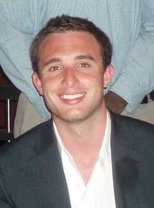  Matthew David Nelson Education Appalachian State University- Boone, North Carolina Bachelor of Science in Communication, May 2011 Concentration in Advertising and Marketing Certificate in Service Leadership (300 service hours, 24 leadership workshops, 15 credit hours) Experience YBM Sisa- Seoul, South Korea ECC Dongdaemun Pre K- Grade 6 English Instructor- October 2012-October 2013 -Instructor of English for Pre- Kindergarten through Grade 6 Students - As classroom teacher, built rapport with students and families from a wide range of cultural backgrounds -.Create trusting atmosphere through sensitivity to students' strengths, weaknesses, and personal learning styles. Shandong University of Technology- Zibo, Shandong, Peoples Republic of China Foreign Language Graduate Studies Department Instructor August 2011-August 2012 -ESL and Marketing instructor – freshman, Sophomore MBA program University classes -Create and execute Oral English and marketing lesson plans -Plan, teach, and supervise projects & presentations -Implemented grading rubric/syllabus -Provide requested personal tutoring for Oral English skills Appalachian State University Student Publications- Boone, North Carolina Director of Advertising and Business Development- August 2010-May 2011 -Oversee daily business and advertising activity of The Appalachian Student Newspaper -Responsible for designing and setting in motion continuing programs of training for the account representatives -Conduct market research, , validate, and communicate sales planning and strategy deliverables with sales teams -Develop and maintain relationships with local businesses clients and corporations -Lead and work in a team environment and interface with multiple departments Calvin Klein- Blowing Rock, North Carolina Regional Marketing Assistant- January 2009- May 2010 -Assist Store and District Marketing Manager with all fashion, seasonal and other applicable programs to maximize sales and achieve company goals - In conjunction with District and Corporate guidelines, develop competitive customer and market strategies that involve targeted merchandise selection, proper assortment and accurate pricing plans - Actively participate in the approval process for all decisions pertaining to assortment planning and point of Purchase displays targeted action plans to enhance sales